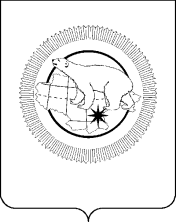 ГУБЕРНАТОР   ЧУКОТСКОГО  АВТОНОМНОГО  ОКРУГАР А С П О Р Я Ж Е Н И ЕВ соответствии со статьёй 12 Федерального закона от 25 декабря 2008 года № 273-ФЗ «О противодействии коррупции», частью 3.1 статьи 17 Федерального закона от 27 июля 2004 года № 79-ФЗ «О государственной гражданской службе Российской Федерации» и подпунктом «б» пункта 16 Положения о комиссиях по соблюдению требований к служебному поведению федеральных государственных служащих и урегулированию конфликта интересов, утверждённого Указом Президента Российской Федерации                         от 1 июля 2010 года № 821,  1.	Утвердить Порядок поступления обращения гражданина, замещавшего в исполнительном органе государственной власти Чукотского автономного округа должность государственной гражданской службы  (государственного гражданского служащего исполнительного органа государственной власти Чукотского автономного округа, планирующего свое увольнение с государственной службы), о даче согласия на замещение должности в коммерческой или некоммерческой организации либо на выполнение работы на условиях гражданско-правового договора в коммерческой или некоммерческой организации, если отдельные функции по государственному управлению этой организацией входили в его должностные (служебные) обязанности (далее – Порядок), согласно приложению к настоящему распоряжению.2.	Руководителям исполнительных органов государственной власти Чукотского автономного округа в недельный срок со дня принятия настоящего распоряжения ознакомить подчиненных государственных гражданских служащих с Порядком.3.	Рекомендовать органам местного самоуправления муниципальных образований Чукотского автономного округа издание муниципальных правовых актов, определяющих Порядок поступления обращения гражданина, замещавшего должность муниципальной службы Чукотского автономного округа (муниципального служащего, планирующего свое увольнение с муниципальной службы), о даче согласия на замещение должности в коммерческой или некоммерческой организации либо на выполнение работы на условиях гражданско-правового договора в коммерческой или некоммерческой организации, если отдельные функции по муниципальному управлению этой организацией входили в его должностные (служебные) обязанности. 4.	Контроль за исполнением настоящего распоряжения возложить на Аппарат Губернатора и Правительства Чукотского автономного округа (Медведева А.П.).Приложение
к Распоряжению Губернатора
Чукотского автономного округа
от 11 июля 2016 года № 184-ргПОРЯДОК поступления обращения гражданина, замещавшего в исполнительном органе государственной власти Чукотского автономного округа должность  государственной гражданской службы (государственного гражданского служащего исполнительного органа государственной власти Чукотского автономного округа, планирующего свое увольнение с государственной службы), о даче согласия на замещение должности в коммерческой или некоммерческой организации либо на выполнение работы на условиях гражданско-правового договора в коммерческой или некоммерческой организации, если отдельные функции по государственному управлению этой организацией входили в его должностные (служебные) обязанности1.	Порядок поступления обращения гражданина, замещавшего в  исполнительном органе государственной власти Чукотского автономного округа должность государственной гражданской службы (далее – гражданин),  (государственного гражданского служащего исполнительного органа государственной власти Чукотского автономного округа, планирующего свое увольнение с государственной службы (далее – гражданский служащий)), о даче согласия на замещение должности в коммерческой или некоммерческой организации либо на выполнение работы на условиях гражданско-правового договора в коммерческой или некоммерческой организации, если отдельные функции по государственному управлению этой организацией входили в его должностные (служебные) обязанности, разработан во исполнение статьи 12 Федерального закона от 25 декабря 2008 года № 273-ФЗ «О противодействии коррупции»,  частью 3.1 статьи 17 Федерального закона от 27 июля 2004 года № 79-ФЗ «О государственной гражданской службе Российской Федерации», а также подпункта «б» пункта 16, пунктов 17.1 и 17.2 Положения о комиссиях по соблюдению требований к служебному поведению федеральных государственных служащих и урегулированию конфликта интересов, утвержденного Указом Президента Российской Федерации от 1 июля 2010 года № 821.2.	Гражданин (гражданский служащий), должность которого включена в Перечень должностей государственной гражданской службы в исполнительных органах государственной власти Чукотского автономного округа, исполнение должностных обязанностей по которым связано с коррупционными рисками, утвержденный Постановлением Губернатора Чукотского автономного округа от 15 июля 2015 года № 57, в течение двух лет после увольнения с государственной гражданской службы Чукотского автономного округа имеет право замещать на условиях трудового договора должности в организации и (или) выполнять в данной организации работы (оказывать данной организации услуги) на условиях гражданско-правового договора (гражданско-правовых договоров), если отдельные функции государственного управления данной организацией входили в его должностные (служебные) обязанности, с согласия Комиссии по соблюдению требований к служебному поведению государственных гражданских служащих и урегулированию конфликта интересов, созданной в исполнительном органе государственной власти Чукотского автономного округа  (далее – Комиссия по урегулированию конфликта интересов).3.	Обращение гражданина (гражданского служащего) о даче согласия на замещение должности в коммерческой или некоммерческой организации либо на выполнение работы на условиях гражданско-правового договора в коммерческой или некоммерческой организации, если отдельные функции по государственному управлению этой организацией входили в его должностные (служебные) обязанности (далее – обращение) подается до заключения трудового договора или гражданско-правового договора по форме согласно приложению к настоящему Порядку. 4.	Поступившее в письменной форме в исполнительный орган государственной власти Чукотского автономного округа от гражданина (гражданского служащего) обращение регистрируется в соответствии с установленными правилами делопроизводства и передается должностному лицу кадрового подразделения исполнительного органа государственной власти Чукотского автономного округа, ответственному за профилактику коррупционных и иных правонарушений (далее – уполномоченное лицо).В случае поступления обращения в день, предшествующий праздничному или выходному дню, регистрация его может производиться в рабочий день, следующий за праздничным или выходным днем.5.	Обращение с мотивированным заключением, подготовленным уполномоченным лицом в течение трех рабочих дней с момента регистрации представляются в Комиссию по урегулированию конфликта интересов, для рассмотрения в порядке,  предусмотренном Положением о данной Комиссии.6.	О принятом Комиссией по урегулированию конфликта интересов решении, гражданин (гражданский служащий) уведомляется в письменной форме в течение одного рабочего дня после заседания Комиссии.Приложениек Порядку поступления обращения гражданина, замещавшего в  исполнительном органе государственной  власти Чукотского автономного округа должность государственной гражданской службы (государственного гражданского служащего исполнительного органа государственной власти Чукотского автономного округа, планирующего свое увольнение с государственной службы), о даче согласия на замещение  должности в коммерческой или некоммерческой  организации либо на выполнение работы  на условиях гражданско-правового договора  в коммерческой или некоммерческой организации,  если отдельные функции по государственному  управлению этой организацией входили в его должностные (служебные) обязанности                       В______________________________________________________                                                                        (наименование кадрового подразделения исполнительного органа                                               _______________________________________________________                                                                                      государственной власти Чукотского АО)                                                         ____________________________________________________________________                                                     для рассмотрения на Комиссии по соблюдению требований к                                                служебному поведению государственных гражданских служащих                                                                        и урегулированию конфликта интересов                                                 _______________________________________________________                                                           (ФИО, дата рождения гражданина, (гражданского служащего) подающего обращение,                                                 _______________________________________________________                                                                                                     адрес места жительства и контактный телефон)ОБРАЩЕНИЕо даче согласия на замещение должности в организации либона выполнение работ (оказание услуг) на условияхгражданско-правового договора в организацииВ соответствии со статьей 12 Федерального закона от 25.12.2008 года № 273-Фз «О противодействии коррупции» прошу дать согласие на замещение должности в ____________________________________________________________________________________________(наименование, местонахождение организации,________________________________________________________________________________характер ее деятельности)________________________________________________________________________________на условиях _____________________________________________________________________                                                      (трудовой или гражданско-правовой договор,________________________________________________________________________________предполагаемый срок его действия,________________________________________________________________________________(сумма оплаты за выполнение (оказание) по договору работ (услуг))	В течение последних двух лет до дня увольнения с государственной службы я замещал должность (ти) ___________________________________________________________(наименование должности,_______________________________________________________________________________краткое описание должностных обязанностей)________________________________________________________________________________________________________________________________________________________________________________________________________________________________________________________________________________________________________________________________В мои должностные (служебные) обязанности входили функции государственного управления организацией <*>: _____________________________________________________________________________________________________________________________________________________________________________________________________________________________________________________________________________________________________________________________________________________________________________________«____» ___________ 20___ года                       ________________________________________                                                                                                       (подпись гражданина (гражданского служащего)  - - - - - - - - - - - - - - - - - - - - - - - - - - - - - - -<*> функции государственного управления организацией – полномочия государственного служащего принимать обязательные для исполнения решения по кадровым,  организационно-техническим, финансовым, материально-техническим или иным вопросам в отношении данной организации, в том числе решения, связанные с выдачей разрешений (лицензий) на осуществление определенного вида деятельности и (или) отдельных действий данной организацией, либо готовить проекты таких решений.от11 июля 2016 года№184-ргг. АнадырьО порядке поступления обращений в комиссии по соблюдению требований к служебному поведению государственных гражданских служащих и урегулированию конфликта интересов исполнительных органов государственной власти Чукотского автономного округаР.В. Копин